Rencana Pembelajaran Semester (RPS)Perguruan Tinggi	: Universitas MulawarmanFakultas	: KehutananJurusan/Program Studi	: Kehutanan Program SarjanaMatakuliah	: Teknologi Pengolahan Tumbuhan Obat dan AromatikKode Matakuliah	: 1904013P119	Semester/SKS	: Gasal (5) / Tiga (3) SKSMata kuliah Prasayarat	: -Dosen Pengampu	: Prof.Dr. Irawan Wijaya Kusuma, S.Hut.,M.P.; Prof.Dr. Enos Tangke Arung, S.Hut.,M.P.; Dr. Ir. Enih Rosamah, M.Sc.; Prof. Dr. R.R. Harlinda Kuspradini, S.Hut., M.P.Capaian Pembelajaran Lulusan (CPL):Aspek Sikap:S1	: Bertakwa kepada Tuhan Yang Maha Esa dan mampu menunjukkan sikap religiusS2	: Menjunjung tinggi nilai kemanusiaan dalam menjalankan tugas berdasarkan agama, moral, dan etikaS3	: Menginternalisasi nilai, norma, dan etika akademikS4	: Berperan sebagai warga negara yang bangga dan cinta tanah air, memiliki nasionalisme serta rasa tanggung jawab pada negara dan bangsaS5	: Menghargai keanekaragaman budaya, pandangan, agama, dan kepercayaan, serta pendapat atau temuan orisinal orang lainS6	: Berkontribusi dalam peningkatan mutu kehidupan bermasyarakat, berbangsa, bernegara, dan kemajuan peradaban berdasarkan PancasilaS7	: Bekerjasama dan memiliki kepekaan sosial serta kepedulian terhadap masyarakat dan lingkunganS8	: Taat hukum dan disiplin dalam kehidupan bermasyarakat dan bernegaraS9	: Menginternalisasi semangat kemandirian, kejuangan, dan kewirausahaanS10	: Menunjukkan sikap bertanggungjawab atas pekerjaan di bidang keahlian ilmu kehutanan khususnya hutan tropis lembap dan lingkungannya secara mandiriS11		: Mempunyai jiwa kepemimpinan dan dapat bekerjasama dalam timAspek Pengetahuan:P1	:Menguasai konsep teoritis dan prinsip-prinsip pokok ilmu kehutanan khususnya hutan tropis lembap dan lingkungannyaP2	:Menguasai aplikasi ilmu-ilmu kehutananP3	:Menguasai pengetahuan tentang teknologi kehutanan dan penerapannyaP4	:Menguasai pengetahuan tentang prinsip-prinsip pengelolaan/manajemen hutan yang meliputi perencanaan dan  pengelolaan hutan,  pemanenan hutan, peraturan perundangan kehutanan, ekonomi dan sosial kehutananP5	:Menguasai pengetahuan tentang prinsip-prinsip budidaya hutan dan penerapannyaP6	:Menguasai pengetahuan tentang teknologi, pemanfaatan dan pengolahan  hasil hutan berupa kayu maupun non kayu beserta limbahnya serta pengelolaan industri pengolahan hasil hutanP7	:Menguasai pengetahuan tentang prinsip-prinsip konservasi hutan dan lingkungan serta penerapannyaAspek Keterampilan Umum:KU1	:Mampu menerapkan pemikiran logis, kritis, sistematis dan inovatif dalam kontek pengembangan implementasi iptek yang memperhatikan dan menerapkan nilai sesuai dengan bidang keahlian ilmu kehutanan khususnya hutan tropis lembap dan lingkungannyaKU2	:Mampu menunjukkan kinerja mandiri, bermutu dan terukurKU3	:Mampu mengkaji implikasi pengembangan atau implementasi iptek yang memperhatikan dan menerapkan nilai humaniora sesuai dengan keahlian ilmu kehutanan berdasarkan kaidah,  tata cara dan etika ilmiah untuk menghasilkan solusi dan gagasan serta deskripsi saintifikKU4	:Mampu menyusun deskripsi saintifik hasil kajian tersebut di atas dalam bentuk skripsi atau laporan tugas akhir, dan mengunggahnya dalam laman perguruan tinggi.KU5	:Mampu membuat keputusan secara tepat untuk menyelesaikan masalah di bidang kehutanan tropis lembap berdasarkan analisis data dan informasiKU6	:Mampu membangun jaringan kerja dengan pembimbing, kolega di dalam dan luar lembaganyaKU7	:Mampu bertanggungjawab atas pencapaian hasil kerja kelompok dan melakukan supervisi dan evaluasi terhadap penyelesaian pekerjaan yang ditugaskan kepada pekerja yang berada dibawah tanggung jawabnyaKU8	:Mampu melakukan proses evaluasi diri terhadap kelompok kerja yang berada di bawah tanggung jawabnya, dan mampu mengelola pembelajaran secara mandiriKU9	:Mampu mendokumentasikan, menyimpan, mengamankan, dan menemukan kembali data untuk menjamin kesahihan data dan mencegah plagiasiKU10:Mampu memimpin, bekerjasama dalam tim, berwirausaha termasuk social entrepreneurship dan memanfaatkan big data yang ada di dunia mayaAspek Keterampilan Khusus:KK1	:Mampu merencanakan, melaksanakan, mengorganisasikan dan mengevaluasi kegiatan di bidang pengelolaan, konservasi dan budidaya hutan tropis lembap dan lingkungannya serta pengolahan hasil hutan kayu dan bukan kayuKK2	:Mampu menerapkan ilmu pengetahuan dan keterampilan di bidang pengelolaan, konservasi, budidaya hutan tropis lembap dan lingkungannya serta pengolahan hasil hutan kayu dan bukan kayuKK4	:Mampu mengaplikasikan pengetahuan  teknis dan teknologi informasi tentang pengelolaan hutan tropis lembap dan lingkungannya serta industri pengolahan hasil hutan serta perubahan iklimKK6	:Mampu bekerjasama dengan berbagai pihak (nasional/ internasional) dalam mengatasi masalah di bidang kehutananKK7	:Mampu menerapkan nilai-nilai lingkungan yang telah disepakati dunia internasional dalam mitigasi perubahan iklimCPL Prodi yang dibebankan pada mata kuliah: Capaian Pembelajaran Mata Kuliah: Setelah mengikuti mata kuliah ini, mahasiswa diharapkan mampu menjelaskan, mengklasifikasikan dan menerapkan teori dan praktek pengolahan tumbuhan obat dan aromatik.PIP Unmul yang diintegrasikan:Deskripsi Mata Kuliah:Daftar Referensi:Lampiran:  Bahan AjarMatriks Rencana Asesmen dan Evaluasi Mata KuliahContoh Soal/Latihan/Penugasan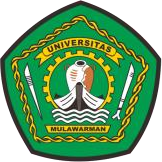 KEMENTERIAN PENDIDIKAN, KEBUDAYAAN, RISET DAN TEKNOLOGI UNIVERSITAS MULAWARMANFAKULTAS KEHUTANANPROGRAM STUDI KEHUTANAN PROGRAM SARJANAKEMENTERIAN PENDIDIKAN, KEBUDAYAAN, RISET DAN TEKNOLOGI UNIVERSITAS MULAWARMANFAKULTAS KEHUTANANPROGRAM STUDI KEHUTANAN PROGRAM SARJANAKEMENTERIAN PENDIDIKAN, KEBUDAYAAN, RISET DAN TEKNOLOGI UNIVERSITAS MULAWARMANFAKULTAS KEHUTANANPROGRAM STUDI KEHUTANAN PROGRAM SARJANANo. Dok: 01/RPSKEMENTERIAN PENDIDIKAN, KEBUDAYAAN, RISET DAN TEKNOLOGI UNIVERSITAS MULAWARMANFAKULTAS KEHUTANANPROGRAM STUDI KEHUTANAN PROGRAM SARJANAKEMENTERIAN PENDIDIKAN, KEBUDAYAAN, RISET DAN TEKNOLOGI UNIVERSITAS MULAWARMANFAKULTAS KEHUTANANPROGRAM STUDI KEHUTANAN PROGRAM SARJANAKEMENTERIAN PENDIDIKAN, KEBUDAYAAN, RISET DAN TEKNOLOGI UNIVERSITAS MULAWARMANFAKULTAS KEHUTANANPROGRAM STUDI KEHUTANAN PROGRAM SARJANATgl. Terbit: 10 Februari 2020KEMENTERIAN PENDIDIKAN, KEBUDAYAAN, RISET DAN TEKNOLOGI UNIVERSITAS MULAWARMANFAKULTAS KEHUTANANPROGRAM STUDI KEHUTANAN PROGRAM SARJANAKEMENTERIAN PENDIDIKAN, KEBUDAYAAN, RISET DAN TEKNOLOGI UNIVERSITAS MULAWARMANFAKULTAS KEHUTANANPROGRAM STUDI KEHUTANAN PROGRAM SARJANAKEMENTERIAN PENDIDIKAN, KEBUDAYAAN, RISET DAN TEKNOLOGI UNIVERSITAS MULAWARMANFAKULTAS KEHUTANANPROGRAM STUDI KEHUTANAN PROGRAM SARJANANo. Revisi: 01KEMENTERIAN PENDIDIKAN, KEBUDAYAAN, RISET DAN TEKNOLOGI UNIVERSITAS MULAWARMANFAKULTAS KEHUTANANPROGRAM STUDI KEHUTANAN PROGRAM SARJANAKEMENTERIAN PENDIDIKAN, KEBUDAYAAN, RISET DAN TEKNOLOGI UNIVERSITAS MULAWARMANFAKULTAS KEHUTANANPROGRAM STUDI KEHUTANAN PROGRAM SARJANAKEMENTERIAN PENDIDIKAN, KEBUDAYAAN, RISET DAN TEKNOLOGI UNIVERSITAS MULAWARMANFAKULTAS KEHUTANANPROGRAM STUDI KEHUTANAN PROGRAM SARJANAHalaman:Disusun oleh: Disusun oleh: Divalidasi oleh: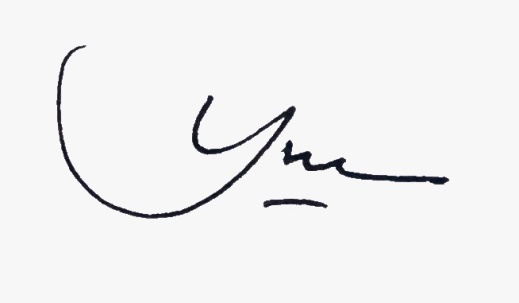 Disahkan oleh:Disahkan oleh:Koordinator Mata Kuliah Nama:NIPKoordinator Mata Kuliah Nama:NIPKoordinator Prodi:Nama: Dr.Hut. H. Yuliansyah, S.Hut., M.P.NIP   : 197407122002121001Wakil Dekan 1 Bid. Akademik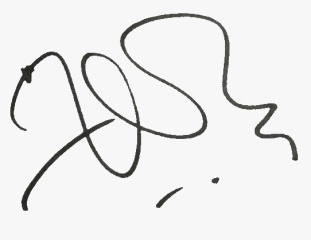 Nama: Prof. Dr.Harlinda Kuspradini, S.Hut, MP.NIP 197504282001122001Wakil Dekan 1 Bid. AkademikNama: Prof. Dr.Harlinda Kuspradini, S.Hut, MP.NIP 197504282001122001Pert Ke-/Tgl/DosenKemampuan Khusus/ Sub-CPMKIndikatorBahan KajianModel/ Metode PembelajaranPengalaman BelajarPenilaianPenilaianPenilaianRefPert Ke-/Tgl/DosenKemampuan Khusus/ Sub-CPMKIndikatorBahan KajianModel/ Metode PembelajaranPengalaman BelajarJenisKriteriaBobotRef1Mahasiswa mampu menjelaskan definisi dan variasi produk tumbuhan obat dan aromatik dan tujuan mengikuti MK iniMenguraikan pengertian  tumbuhan obat dan aromatikMenjelaskan variasi produk olahan tumbuhan obat dan aromatikMenjelaskan peran penting  tumbuhan obat dan aromatik  dan kaitannya dengan hasil hutanKontrak belajar dan penjelasan RPS MK Pendahuluan Definisi dan jenis  tumbuhan obat dan aromatikPotensi dan nilai penting  tumbuhan obat dan aromatik;Variasi produk olahan tumbuhan obat dan aromatikCeramah, Diskusi dengan memberikan contohTanya jawabMahasiswa menyimak penjelasan mengenai definisi, dan variasi produk olahan tumbuhan obat dan aromatikTes TulisKetepatan menjelaskan pengertian  tumbuhan obat dan aromatikKetepatan menjelaskan potensi dan nilai penting  tumbuhan obat dan aromatikKetepatan menggambarkan variasi produk olahan tumbuhan obat dan aromatic.10%2-3Mahasiswa mampu menjelaskan dan menerapkan tahapan  dasar pengolahan produk tumbuhan obatMenguraikan proses  tahapan  dasar pengolahan produk tumbuhan obatSeleksi dan otentikasi jenis;Penapisan bioaktivitas;Penapisan fitokimia;Penentuan jenis produk;Standarisasi produk.Ceramah, Diskusi dengan memberikan contohTanya jawabPraktik dan penugasanMahasiswa menyimak tentang seleksi dan otentikasi jenis;Mahasiswa menyimak tentang Penapisan bioaktivitas;Mahasiswa menyimak tentang Penapisan fitokimia;Mahasiswa menyimak tentang Penentuan jenis produk;Mahasiswa menyimak tentang Standarisasi produk.Tes TulisKetepatan menjelaskan tentang seleksi dan otentikasi jenis;Ketepatan menjelaskan tentang  Penapisan bioaktivitas;Ketepatan menjelaskan tentang  Penapisan fitokimia;Ketepatan menjelaskan tentang  Penentuan jenis produk;Ketepatan menjelaskan tentang  Standarisasi produk.10%4-5Mahasiswa mampu menjelaskan dan menerapkan tahapan  pengolahan produk tumbuhan aromatikMenguraikan proses  tahapan  dasar pengolahan produk  tumbuhan aromatik tSeleksi dan otentikasi jenis;Penapisan bioaktivitas;Penapisan fitokimia;Penentuan jenis produk;Standarisasi produk.Ceramah, Diskusi dengan memberikan contohTanya jawabPraktik dan penugasanMahasiswa menyimak tentang seleksi dan otentikasi jenis;Mahasiswa menyimak tentang Penapisan bioaktivitas;Mahasiswa menyimak tentang Penapisan fitokimia;Mahasiswa menyimak tentang Penentuan jenis produk;Mahasiswa menyimak tentang Standarisasi produk.Tes TulisKetepatan menjelaskan tentang seleksi dan otentikasi jenis;Ketepatan menjelaskan tentang  Penapisan bioaktivitas;Ketepatan menjelaskan tentang  Penapisan fitokimia;Ketepatan menjelaskan tentang  Penentuan jenis produk;Ketepatan menjelaskan tentang  Standarisasi produk.10%6-7Mahasiswa mampu menjelaskan tahapan   dan menerapkan pengolahan teh herbal dan produk herbal instan.Menguraikan proses tahapan dasar pengolahan produk teh herbal dan produk herbal instanPemilihan jenis bahan bakuPerlakuan bahan baku;Proses pengolahan;Pengendalian mutu;Pengemasan.Ceramah, Diskusi dengan memberikan contohTanya jawabPraktik dan penugasanMahasiswa menyimak uraian tentang pemilihan jenis bahan bakuMahasiswa menyimak uraian tentang  Perlakuan bahan baku;Mahasiswa menyimak uraian tentang  Proses pengolahan;Mahasiswa menyimak uraian tentang  Pengendalian mutu;Mahasiswa menyimak uraian tentang  Pengemasan.Tes TulisKetepatan menjelaskan tentang Pemilihan jenis bahan bakuKetepatan menjelaskan tentang  Perlakuan bahan baku;Ketepatan menjelaskan tentang  Proses pengolahan;Ketepatan menjelaskan tentang Pengendalian mutu;Ketepatan menjelaskan tentang  Pengemasan.15%8UTSUTSUTSUTSUTSUTSUTSUTSUTS9-10Mahasiswa mampu menjelaskan tahapan  dan menerapkan pembuatan produk kosmetik dari tumbuhan obat dan aromatikMenguraikan proses  tahapan  pembuatan   produk kosmetik dari tumbuhan obat dan aromatikPemilihan jenis bahan bakuPerlakuan bahan baku;Proses pengolahan;Pengendalian mutu;Pengemasan.Ceramah, Diskusi dengan memberikan contohTanya jawabPraktik dan penugasanMahasiswa menyimak uraian tentang pemilihan jenis bahan bakuMahasiswa menyimak uraian tentang  Perlakuan bahan baku;Mahasiswa menyimak uraian tentang  Proses pengolahan;Mahasiswa menyimak uraian tentang  Pengendalian mutu;Mahasiswa menyimak uraian tentang  Pengemasan.Tes TulisKetepatan menjelaskan tentang Pemilihan jenis bahan bakuKetepatan menjelaskan tentang  Perlakuan bahan baku;Ketepatan menjelaskan tentang  Proses pengolahan;Ketepatan menjelaskan tentang Pengendalian mutu;Ketepatan menjelaskan tentang  Pengemasan.15%11-12Mahasiswa mampu menjelaskan tahapan  dan menerapkan pembuatan produk desinfektan alami dari tumbuhan obat dan aromatikMenguraikan proses  tahapan  pembuatan    desinfektan alami  dari tumbuhan obat dan aromatikPemilihan jenis bahan bakuPerlakuan bahan baku;Proses pengolahan;Pengendalian mutu;Pengemasan.Ceramah, Diskusi dengan memberikan contohTanya jawabPraktik dan penugasanMahasiswa menyimak uraian tentang pemilihan jenis bahan bakuMahasiswa menyimak uraian tentang  Perlakuan bahan baku;Mahasiswa menyimak uraian tentang  Proses pengolahan;Mahasiswa menyimak uraian tentang  Pengendalian mutu;Mahasiswa menyimak uraian tentang  Pengemasan.Tes TulisKetepatan menjelaskan tentang Pemilihan jenis bahan bakuKetepatan menjelaskan tentang  Perlakuan bahan baku;Ketepatan menjelaskan tentang  Proses pengolahan;Ketepatan menjelaskan tentang Pengendalian mutu;Ketepatan menjelaskan tentang  Pengemasan.15%13Mahasiswa mampu menjelaskan tahapan  dan menerapkan pembuatan produk biopestisida dan bioinsektisida dari tumbuhan obat dan aromatikMenguraikan proses  tahapan  pembuatan    produk biopestisida dan bioinsektisida dari tumbuhan obat dan aromatikPemilihan jenis bahan bakuPerlakuan bahan baku;Proses pengolahan;Pengendalian mutu;Pengemasan.Ceramah, Diskusi dengan memberikan contohTanya jawabPraktik dan penugasanMahasiswa menyimak uraian tentang pemilihan jenis bahan bakuMahasiswa menyimak uraian tentang  Perlakuan bahan baku;Mahasiswa menyimak uraian tentang  Proses pengolahan;Mahasiswa menyimak uraian tentang  Pengendalian mutu;Mahasiswa menyimak uraian tentang  Pengemasan.Tes TulisKetepatan menjelaskan tentang Pemilihan jenis bahan bakuKetepatan menjelaskan tentang  Perlakuan bahan baku;Ketepatan menjelaskan tentang  Proses pengolahan;Ketepatan menjelaskan tentang Pengendalian mutu;Ketepatan menjelaskan tentang  Pengemasan.10%14-15Mahasiswa mampu menjelaskan tahapan  dan menerapkan pembuatan produk aroma dari tumbuhan aromatikMenguraikan proses  tahapan  pembuatan    produk aroma (gel, lilin, dll) dari tumbuhan aromatikPemilihan jenis bahan bakuPerlakuan bahan baku;Proses pengolahan;Pengendalian mutu;Pengemasan.Ceramah, Diskusi dengan memberikan contohTanya jawabPraktik dan penugasanMahasiswa menyimak uraian tentang pemilihan jenis bahan bakuMahasiswa menyimak uraian tentang  Perlakuan bahan baku;Mahasiswa menyimak uraian tentang  Proses pengolahan;Mahasiswa menyimak uraian tentang  Pengendalian mutu;Mahasiswa menyimak uraian tentang  Pengemasan.Tes TulisKetepatan menjelaskan tentang Pemilihan jenis bahan bakuKetepatan menjelaskan tentang  Perlakuan bahan baku;Ketepatan menjelaskan tentang  Proses pengolahan;Ketepatan menjelaskan tentang Pengendalian mutu;Ketepatan menjelaskan tentang  Pengemasan.15%16UASUASUASUASUASUASUASUASUAS